Have you been referred to the GTC on misconduct grounds and/or are subject to a reprimand and/or a conditional registration order?	 Yes	 NoIf yes please state:      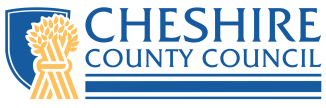 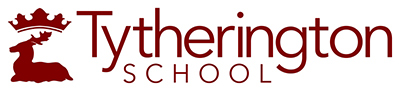 ConfidentialTeacher Job Application FormPart 1Please complete all sections of the form using black ink or type.The outside pages of this application form (which contain all your personal details and the equal opportunities information) will be detached prior to shortlisting.  This ensures that your application is dealt with objectively.  The application form must be fully completed.ConfidentialTeacher Job Application FormPart 1Please complete all sections of the form using black ink or type.The outside pages of this application form (which contain all your personal details and the equal opportunities information) will be detached prior to shortlisting.  This ensures that your application is dealt with objectively.  The application form must be fully completed.General Data Protection Regulations 2018Information from this form will be processed in accordance with the GDPR 2018.  In signing it you agree to this data being held and processed.  If unsuccessful in your application, this data will be retained in our files for a period of 6 months and will then be destroyed in a GDPR compliant manner.  If appointed to the job you also agree to further personal information, including sensitive data (e.g. bank details, medicals, etc) being held and processed by the School in accordance with the regulations as this is a legitimate purpose under contract.General Data Protection Regulations 2018Information from this form will be processed in accordance with the GDPR 2018.  In signing it you agree to this data being held and processed.  If unsuccessful in your application, this data will be retained in our files for a period of 6 months and will then be destroyed in a GDPR compliant manner.  If appointed to the job you also agree to further personal information, including sensitive data (e.g. bank details, medicals, etc) being held and processed by the School in accordance with the regulations as this is a legitimate purpose under contract.Vacancy InformationVacancy InformationApplication for the post of:       Name of School:          Tytherington SchoolApplication for the post of:       Name of School:          Tytherington SchoolPersonal DetailsPersonal DetailsFirst Name:       					Known as:      Surname:       					Preferred Title:      Previous Surname(s):       Address for correspondence:       										Post Code:      DfE No/GTC Reg No:      			  Date of Birth.:      Are you applying for this vacancy as a job sharer?                Yes 	            No First Name:       					Known as:      Surname:       					Preferred Title:      Previous Surname(s):       Address for correspondence:       										Post Code:      DfE No/GTC Reg No:      			  Date of Birth.:      Are you applying for this vacancy as a job sharer?                Yes 	            No Telephone NumbersTelephone NumbersHome:        					Mobile:       	 E-mail address:        Home:        					Mobile:       	 E-mail address:        For office use onlyFor office use onlyReturn to:       					By:       			Vacancy No:      Return to:       					By:       			Vacancy No:      ReferencesPlease give the names of two persons who are able to comment on your suitability for this post.One must be your present or last headteacher or employer. The Governing Body reserves the right to seek any further references it deems appropriate.Please let your referees know that you have quoted them as a referee and to expect a request for a reference should you be shortlisted.Please give the names of two persons who are able to comment on your suitability for this post.One must be your present or last headteacher or employer. The Governing Body reserves the right to seek any further references it deems appropriate.Please let your referees know that you have quoted them as a referee and to expect a request for a reference should you be shortlisted.Please give the names of two persons who are able to comment on your suitability for this post.One must be your present or last headteacher or employer. The Governing Body reserves the right to seek any further references it deems appropriate.Please let your referees know that you have quoted them as a referee and to expect a request for a reference should you be shortlisted.Present/most recent employer *Name:      Relationship to Applicant:      Address:      Post Code:      Business Phone No:      Home Phone No:     E-mail:      Present/most recent employer *Name:      Relationship to Applicant:      Address:      Post Code:      Business Phone No:      Home Phone No:     E-mail:      Previous employer/other refereeName:      Relationship to Applicant:      Address:      Post Code:      Business Phone No:      Home Phone No:      E-mail:      If the referee knows you by a different last name please state:  * If you have not previously been employed, please provide details of another referee.If the referee knows you by a different last name please state:  * If you have not previously been employed, please provide details of another referee.If the referee knows you by a different last name please state:  * If you have not previously been employed, please provide details of another referee.Please tick the relevant box if you do not want us to contact your referees without your prior agreement.My present/most recent employer		            My previous employer/other referee   	Please tick the relevant box if you do not want us to contact your referees without your prior agreement.My present/most recent employer		            My previous employer/other referee   	Please tick the relevant box if you do not want us to contact your referees without your prior agreement.My present/most recent employer		            My previous employer/other referee   	Recruitment MonitoringPlease indicate where you first saw the advertisement for this vacancy (if a newspaper, please state which one):      ConfidentialTeacher Job Application FormPart 2This section of form to be detached prior to short listing.Vacancy DetailsConfidentialTeacher Job Application FormPart 2This section of form to be detached prior to short listing.Vacancy DetailsConfidentialTeacher Job Application FormPart 2This section of form to be detached prior to short listing.Vacancy DetailsConfidentialTeacher Job Application FormPart 2This section of form to be detached prior to short listing.Vacancy DetailsConfidentialTeacher Job Application FormPart 2This section of form to be detached prior to short listing.Vacancy DetailsConfidentialTeacher Job Application FormPart 2This section of form to be detached prior to short listing.Vacancy DetailsApplication for the post of:      					 Vacancy No:      Name of School:       		Tytherington SchoolSurname:       								Initials:      Application for the post of:      					 Vacancy No:      Name of School:       		Tytherington SchoolSurname:       								Initials:      Application for the post of:      					 Vacancy No:      Name of School:       		Tytherington SchoolSurname:       								Initials:      Application for the post of:      					 Vacancy No:      Name of School:       		Tytherington SchoolSurname:       								Initials:      Application for the post of:      					 Vacancy No:      Name of School:       		Tytherington SchoolSurname:       								Initials:      Application for the post of:      					 Vacancy No:      Name of School:       		Tytherington SchoolSurname:       								Initials:      Educational AttainmentsEducational AttainmentsEducational AttainmentsEducational AttainmentsEducational AttainmentsEducational AttainmentsTraining and Professional Qualifications since leaving SchoolTraining and Professional Qualifications since leaving SchoolTraining and Professional Qualifications since leaving SchoolTraining and Professional Qualifications since leaving SchoolTraining and Professional Qualifications since leaving SchoolTraining and Professional Qualifications since leaving SchoolFrom	    ToFrom	    ToFull name and town of College/University Full name and town of College/University Qualifications gained (including grades) or for which you are studyingQualifications gained (including grades) or for which you are studyingMonth & YearMonth & YearFull name and town of College/University Full name and town of College/University Qualifications gained (including grades) or for which you are studyingQualifications gained (including grades) or for which you are studyingPlease note that you will be required to produce relevant evidence of qualifications attained.Please note that you will be required to produce relevant evidence of qualifications attained.Please note that you will be required to produce relevant evidence of qualifications attained.Please note that you will be required to produce relevant evidence of qualifications attained.Please note that you will be required to produce relevant evidence of qualifications attained.Please note that you will be required to produce relevant evidence of qualifications attained.Driving Licence DetailsDriving Licence DetailsDriving Licence DetailsDriving Licence DetailsDriving Licence DetailsDriving Licence DetailsDo you have a valid driving licence?	YES		NO	Do you have a valid driving licence?	YES		NO	Do you have a valid driving licence?	YES		NO	Do you have a valid driving licence?	YES		NO	Do you have a valid driving licence?	YES		NO	Do you have a valid driving licence?	YES		NO	Current Employment DetailsCurrent Employment DetailsCurrent Employment DetailsCurrent Employment DetailsCurrent Employment DetailsCurrent Employment DetailsTitle of present/most recent post:       Title of present/most recent post:       Title of present/most recent post:       Title of present/most recent post:       Title of present/most recent post:       Title of present/most recent post:       Name, address and type of school/establishment:      Name, address and type of school/establishment:      Name, address and type of school/establishment:      Name, address and type of school/establishment:      Name, address and type of school/establishment:      Name, address and type of school/establishment:      Telephone No:      Telephone No:      Telephone No:      Name of LA/employing body:      Name of LA/employing body:      Name of LA/employing body:      Date appointed:      Date appointed:      Date appointed:      Date left:      Date left:      Date left:      Age range taught:      Age range taught:      Age range taught:      Number on roll:      Number on roll:      Number on roll:      Permanent/temporary:      Permanent/temporary:      Permanent/temporary:      Part/full time:      Part/full time:      Part/full time:      Salary details (please give details of all allowances) :      Salary details (please give details of all allowances) :      Salary details (please give details of all allowances) :      Salary details (please give details of all allowances) :      Salary details (please give details of all allowances) :      Salary details (please give details of all allowances) :      Current salary:      Current salary:      Current salary:      Spinal Point:      Spinal Point:      Spinal Point:      Previous EmploymentPrevious Employment(Please enter most recent first and explain any gaps in your employment)(Please enter most recent first and explain any gaps in your employment)(Please enter most recent first and explain any gaps in your employment)(Please enter most recent first and explain any gaps in your employment)(Please enter most recent first and explain any gaps in your employment)(Please enter most recent first and explain any gaps in your employment)(Please enter most recent first and explain any gaps in your employment)Title of post/type of experienceName and address of employerName and address of employerNumbers on rollAge range taughtDatesDatesTitle of post/type of experienceName and address of employerName and address of employerNumbers on rollAge range taughtFromToIn-Service EducationIn-Service EducationIn-Service EducationIn-Service EducationIn-Service EducationPlease give details of In-Service Education relevant to your application and undertaken in the last three years.Please give details of In-Service Education relevant to your application and undertaken in the last three years.Please give details of In-Service Education relevant to your application and undertaken in the last three years.Please give details of In-Service Education relevant to your application and undertaken in the last three years.Please give details of In-Service Education relevant to your application and undertaken in the last three years.Please give details of In-Service Education relevant to your application and undertaken in the last three years.Please give details of In-Service Education relevant to your application and undertaken in the last three years.Please give details of In-Service Education relevant to your application and undertaken in the last three years.Please give details of In-Service Education relevant to your application and undertaken in the last three years.Please give details of In-Service Education relevant to your application and undertaken in the last three years.Please give details of In-Service Education relevant to your application and undertaken in the last three years.Please give details of In-Service Education relevant to your application and undertaken in the last three years.As a ParticipantAs a ParticipantAs a ParticipantAs a ParticipantAs a ParticipantAs a ParticipantAs a ParticipantAs a ParticipantAs a ParticipantAs a ParticipantAs a ParticipantAs a ParticipantDates of CourseDates of CourseDates of CourseDates of CourseDates of CourseLength ofCourseLength ofCourseCourse TitleCourse TitleCourse TitleQualification obtained and date of AwardCourse ProviderFromFromFromToToLength ofCourseLength ofCourseCourse TitleCourse TitleCourse TitleQualification obtained and date of AwardCourse ProviderAs a Course LeaderAs a Course LeaderAs a Course LeaderAs a Course LeaderAs a Course LeaderAs a Course LeaderAs a Course LeaderAs a Course LeaderAs a Course LeaderAs a Course LeaderAs a Course LeaderAs a Course LeaderDates of CourseDates of CourseDates of CourseDates of CourseDates of CourseLength ofCourseLength ofCourseCourse Title and brief outline of your contributionCourse Title and brief outline of your contributionCourse Title and brief outline of your contributionCourse Title and brief outline of your contributionCourse Title and brief outline of your contributionFromFromFromToToLength ofCourseLength ofCourseCourse Title and brief outline of your contributionCourse Title and brief outline of your contributionCourse Title and brief outline of your contributionCourse Title and brief outline of your contributionCourse Title and brief outline of your contributionAdditional Teaching Skills and Special InterestsAdditional Teaching Skills and Special InterestsAdditional Teaching Skills and Special InterestsAdditional Teaching Skills and Special InterestsAdditional Teaching Skills and Special InterestsAdditional Teaching Skills and Special InterestsAdditional Teaching Skills and Special InterestsAdditional Teaching Skills and Special InterestsPlease list additional teaching skills and special interests relevant to this application.Please list additional teaching skills and special interests relevant to this application.Please list additional teaching skills and special interests relevant to this application.Please list additional teaching skills and special interests relevant to this application.Please list additional teaching skills and special interests relevant to this application.Please list additional teaching skills and special interests relevant to this application.Please list additional teaching skills and special interests relevant to this application.Please list additional teaching skills and special interests relevant to this application.Please list additional teaching skills and special interests relevant to this application.Please list additional teaching skills and special interests relevant to this application.Please list additional teaching skills and special interests relevant to this application.Please list additional teaching skills and special interests relevant to this application.Letter of ApplicationLetter of ApplicationLetter of ApplicationLetter of ApplicationLetter of ApplicationLetter of ApplicationLetter of ApplicationLetter of ApplicationLetter of ApplicationLetter of ApplicationLetter of ApplicationLetter of ApplicationYou are required to submit a letter of application in which you should explain why you are applying for the job.  Please concentrate on how your experience, training and personal qualities match the requirements of the job description and person specification.You are required to submit a letter of application in which you should explain why you are applying for the job.  Please concentrate on how your experience, training and personal qualities match the requirements of the job description and person specification.You are required to submit a letter of application in which you should explain why you are applying for the job.  Please concentrate on how your experience, training and personal qualities match the requirements of the job description and person specification.You are required to submit a letter of application in which you should explain why you are applying for the job.  Please concentrate on how your experience, training and personal qualities match the requirements of the job description and person specification.You are required to submit a letter of application in which you should explain why you are applying for the job.  Please concentrate on how your experience, training and personal qualities match the requirements of the job description and person specification.You are required to submit a letter of application in which you should explain why you are applying for the job.  Please concentrate on how your experience, training and personal qualities match the requirements of the job description and person specification.You are required to submit a letter of application in which you should explain why you are applying for the job.  Please concentrate on how your experience, training and personal qualities match the requirements of the job description and person specification.You are required to submit a letter of application in which you should explain why you are applying for the job.  Please concentrate on how your experience, training and personal qualities match the requirements of the job description and person specification.You are required to submit a letter of application in which you should explain why you are applying for the job.  Please concentrate on how your experience, training and personal qualities match the requirements of the job description and person specification.You are required to submit a letter of application in which you should explain why you are applying for the job.  Please concentrate on how your experience, training and personal qualities match the requirements of the job description and person specification.You are required to submit a letter of application in which you should explain why you are applying for the job.  Please concentrate on how your experience, training and personal qualities match the requirements of the job description and person specification.You are required to submit a letter of application in which you should explain why you are applying for the job.  Please concentrate on how your experience, training and personal qualities match the requirements of the job description and person specification.Relationship to a Governor of the School or EmployeesRelationship to a Governor of the School or EmployeesRelationship to a Governor of the School or EmployeesRelationship to a Governor of the School or EmployeesRelationship to a Governor of the School or EmployeesRelationship to a Governor of the School or EmployeesRelationship to a Governor of the School or EmployeesRelationship to a Governor of the School or EmployeesRelationship to a Governor of the School or EmployeesRelationship to a Governor of the School or EmployeesRelationship to a Governor of the School or EmployeesRelationship to a Governor of the School or EmployeesIf you have any personal relationship to a Governor or employee of the School please give their name and relationship.  This does not stop a Governor or employee giving a reference.  (Any approach to Governors or employees to influence a selection decision will disqualify you.)If  Governor of the School:          Name:      			           Relationship:      If Employee:Name:			Relationship:		Work Location:		Their present job:If you have any personal relationship to a Governor or employee of the School please give their name and relationship.  This does not stop a Governor or employee giving a reference.  (Any approach to Governors or employees to influence a selection decision will disqualify you.)If  Governor of the School:          Name:      			           Relationship:      If Employee:Name:			Relationship:		Work Location:		Their present job:If you have any personal relationship to a Governor or employee of the School please give their name and relationship.  This does not stop a Governor or employee giving a reference.  (Any approach to Governors or employees to influence a selection decision will disqualify you.)If  Governor of the School:          Name:      			           Relationship:      If Employee:Name:			Relationship:		Work Location:		Their present job:If you have any personal relationship to a Governor or employee of the School please give their name and relationship.  This does not stop a Governor or employee giving a reference.  (Any approach to Governors or employees to influence a selection decision will disqualify you.)If  Governor of the School:          Name:      			           Relationship:      If Employee:Name:			Relationship:		Work Location:		Their present job:If you have any personal relationship to a Governor or employee of the School please give their name and relationship.  This does not stop a Governor or employee giving a reference.  (Any approach to Governors or employees to influence a selection decision will disqualify you.)If  Governor of the School:          Name:      			           Relationship:      If Employee:Name:			Relationship:		Work Location:		Their present job:If you have any personal relationship to a Governor or employee of the School please give their name and relationship.  This does not stop a Governor or employee giving a reference.  (Any approach to Governors or employees to influence a selection decision will disqualify you.)If  Governor of the School:          Name:      			           Relationship:      If Employee:Name:			Relationship:		Work Location:		Their present job:If you have any personal relationship to a Governor or employee of the School please give their name and relationship.  This does not stop a Governor or employee giving a reference.  (Any approach to Governors or employees to influence a selection decision will disqualify you.)If  Governor of the School:          Name:      			           Relationship:      If Employee:Name:			Relationship:		Work Location:		Their present job:If you have any personal relationship to a Governor or employee of the School please give their name and relationship.  This does not stop a Governor or employee giving a reference.  (Any approach to Governors or employees to influence a selection decision will disqualify you.)If  Governor of the School:          Name:      			           Relationship:      If Employee:Name:			Relationship:		Work Location:		Their present job:If you have any personal relationship to a Governor or employee of the School please give their name and relationship.  This does not stop a Governor or employee giving a reference.  (Any approach to Governors or employees to influence a selection decision will disqualify you.)If  Governor of the School:          Name:      			           Relationship:      If Employee:Name:			Relationship:		Work Location:		Their present job:If you have any personal relationship to a Governor or employee of the School please give their name and relationship.  This does not stop a Governor or employee giving a reference.  (Any approach to Governors or employees to influence a selection decision will disqualify you.)If  Governor of the School:          Name:      			           Relationship:      If Employee:Name:			Relationship:		Work Location:		Their present job:If you have any personal relationship to a Governor or employee of the School please give their name and relationship.  This does not stop a Governor or employee giving a reference.  (Any approach to Governors or employees to influence a selection decision will disqualify you.)If  Governor of the School:          Name:      			           Relationship:      If Employee:Name:			Relationship:		Work Location:		Their present job:If you have any personal relationship to a Governor or employee of the School please give their name and relationship.  This does not stop a Governor or employee giving a reference.  (Any approach to Governors or employees to influence a selection decision will disqualify you.)If  Governor of the School:          Name:      			           Relationship:      If Employee:Name:			Relationship:		Work Location:		Their present job:The Rehabilitation of Offenders ActThe Rehabilitation of Offenders ActThe Rehabilitation of Offenders ActThe Rehabilitation of Offenders ActThe Rehabilitation of Offenders ActThe Rehabilitation of Offenders ActThe Rehabilitation of Offenders ActThe Rehabilitation of Offenders ActThe Rehabilitation of Offenders Act allows for a person who has been convicted of a criminal offence involving a sentence of not more than 2½ years imprisonment and who has since lived trouble free for a specified period of time (related to the severity of the offence) to be treated as if the offence, conviction or sentence had never occurred.  This is known as a spent conviction.The job for which you are applying is one of those to which the provisions of the above Act in relation to spent convictions, do not apply.  You must therefore disclose whether you have any previous convictions, whether or not they are spent.Should you identify that you have a criminal conviction, this will be discussed in confidence at interview.  However you should note that only convictions that are relevant to the job in question will be taken into account.Do you have any criminal convictions whether spent or unspent?	Yes 	No If yes please give further information:      Do you have any convictions, cautions, reprimands or final warnings that are not "protected" as defined by the Rehabilitation of Offenders Act 1974 (Exceptions) Order 1975 (as amended in 2013) by SI 2013 1198?Yes		No	Please Note before CompletingCertain spent convictions* are 'protected' and are not subject to disclosure to employers, and cannot be taken into account  by a recruitment manager. Guidance and criteria on the filtering of these convictions* can be found at the following link; please read before completing this question:  http://www.legislation.gov.uk/uksi/2013/1198/pdfs/uksi_20131198_en.pdf*including cautions, reprimands or warningsIf yes please state:If you do not disclose any conviction you have it could lead to your application being rejected, or, if you are appointed, may lead later to your dismissal.  If between the completion of this application form and taking up a job within the School you are convicted of a criminal offence you must inform the Headteacher of the School of this.People who have convictions will be treated fairly and given every opportunity to establish their suitability for the job.  All applicants will be considered on merit and ability. Any information that you give will be kept in strict confidence and will be used only in respect of your application for the job.Disclosure and Barring ServiceSuccessful applicants will be asked to apply for a Disclosure from the Disclosure and Barring Service.Please check the Job Description and Person Specification to identify the level of check required for the position for which you are applying.A copy of the Disclosure and Barring Service Code of Practice is available on request.Further information about the Disclosure process can be found at https://www.gov.uk/government/organisations/disclosure-and-barring-serviceThe Rehabilitation of Offenders Act allows for a person who has been convicted of a criminal offence involving a sentence of not more than 2½ years imprisonment and who has since lived trouble free for a specified period of time (related to the severity of the offence) to be treated as if the offence, conviction or sentence had never occurred.  This is known as a spent conviction.The job for which you are applying is one of those to which the provisions of the above Act in relation to spent convictions, do not apply.  You must therefore disclose whether you have any previous convictions, whether or not they are spent.Should you identify that you have a criminal conviction, this will be discussed in confidence at interview.  However you should note that only convictions that are relevant to the job in question will be taken into account.Do you have any criminal convictions whether spent or unspent?	Yes 	No If yes please give further information:      Do you have any convictions, cautions, reprimands or final warnings that are not "protected" as defined by the Rehabilitation of Offenders Act 1974 (Exceptions) Order 1975 (as amended in 2013) by SI 2013 1198?Yes		No	Please Note before CompletingCertain spent convictions* are 'protected' and are not subject to disclosure to employers, and cannot be taken into account  by a recruitment manager. Guidance and criteria on the filtering of these convictions* can be found at the following link; please read before completing this question:  http://www.legislation.gov.uk/uksi/2013/1198/pdfs/uksi_20131198_en.pdf*including cautions, reprimands or warningsIf yes please state:If you do not disclose any conviction you have it could lead to your application being rejected, or, if you are appointed, may lead later to your dismissal.  If between the completion of this application form and taking up a job within the School you are convicted of a criminal offence you must inform the Headteacher of the School of this.People who have convictions will be treated fairly and given every opportunity to establish their suitability for the job.  All applicants will be considered on merit and ability. Any information that you give will be kept in strict confidence and will be used only in respect of your application for the job.Disclosure and Barring ServiceSuccessful applicants will be asked to apply for a Disclosure from the Disclosure and Barring Service.Please check the Job Description and Person Specification to identify the level of check required for the position for which you are applying.A copy of the Disclosure and Barring Service Code of Practice is available on request.Further information about the Disclosure process can be found at https://www.gov.uk/government/organisations/disclosure-and-barring-serviceThe Rehabilitation of Offenders Act allows for a person who has been convicted of a criminal offence involving a sentence of not more than 2½ years imprisonment and who has since lived trouble free for a specified period of time (related to the severity of the offence) to be treated as if the offence, conviction or sentence had never occurred.  This is known as a spent conviction.The job for which you are applying is one of those to which the provisions of the above Act in relation to spent convictions, do not apply.  You must therefore disclose whether you have any previous convictions, whether or not they are spent.Should you identify that you have a criminal conviction, this will be discussed in confidence at interview.  However you should note that only convictions that are relevant to the job in question will be taken into account.Do you have any criminal convictions whether spent or unspent?	Yes 	No If yes please give further information:      Do you have any convictions, cautions, reprimands or final warnings that are not "protected" as defined by the Rehabilitation of Offenders Act 1974 (Exceptions) Order 1975 (as amended in 2013) by SI 2013 1198?Yes		No	Please Note before CompletingCertain spent convictions* are 'protected' and are not subject to disclosure to employers, and cannot be taken into account  by a recruitment manager. Guidance and criteria on the filtering of these convictions* can be found at the following link; please read before completing this question:  http://www.legislation.gov.uk/uksi/2013/1198/pdfs/uksi_20131198_en.pdf*including cautions, reprimands or warningsIf yes please state:If you do not disclose any conviction you have it could lead to your application being rejected, or, if you are appointed, may lead later to your dismissal.  If between the completion of this application form and taking up a job within the School you are convicted of a criminal offence you must inform the Headteacher of the School of this.People who have convictions will be treated fairly and given every opportunity to establish their suitability for the job.  All applicants will be considered on merit and ability. Any information that you give will be kept in strict confidence and will be used only in respect of your application for the job.Disclosure and Barring ServiceSuccessful applicants will be asked to apply for a Disclosure from the Disclosure and Barring Service.Please check the Job Description and Person Specification to identify the level of check required for the position for which you are applying.A copy of the Disclosure and Barring Service Code of Practice is available on request.Further information about the Disclosure process can be found at https://www.gov.uk/government/organisations/disclosure-and-barring-serviceThe Rehabilitation of Offenders Act allows for a person who has been convicted of a criminal offence involving a sentence of not more than 2½ years imprisonment and who has since lived trouble free for a specified period of time (related to the severity of the offence) to be treated as if the offence, conviction or sentence had never occurred.  This is known as a spent conviction.The job for which you are applying is one of those to which the provisions of the above Act in relation to spent convictions, do not apply.  You must therefore disclose whether you have any previous convictions, whether or not they are spent.Should you identify that you have a criminal conviction, this will be discussed in confidence at interview.  However you should note that only convictions that are relevant to the job in question will be taken into account.Do you have any criminal convictions whether spent or unspent?	Yes 	No If yes please give further information:      Do you have any convictions, cautions, reprimands or final warnings that are not "protected" as defined by the Rehabilitation of Offenders Act 1974 (Exceptions) Order 1975 (as amended in 2013) by SI 2013 1198?Yes		No	Please Note before CompletingCertain spent convictions* are 'protected' and are not subject to disclosure to employers, and cannot be taken into account  by a recruitment manager. Guidance and criteria on the filtering of these convictions* can be found at the following link; please read before completing this question:  http://www.legislation.gov.uk/uksi/2013/1198/pdfs/uksi_20131198_en.pdf*including cautions, reprimands or warningsIf yes please state:If you do not disclose any conviction you have it could lead to your application being rejected, or, if you are appointed, may lead later to your dismissal.  If between the completion of this application form and taking up a job within the School you are convicted of a criminal offence you must inform the Headteacher of the School of this.People who have convictions will be treated fairly and given every opportunity to establish their suitability for the job.  All applicants will be considered on merit and ability. Any information that you give will be kept in strict confidence and will be used only in respect of your application for the job.Disclosure and Barring ServiceSuccessful applicants will be asked to apply for a Disclosure from the Disclosure and Barring Service.Please check the Job Description and Person Specification to identify the level of check required for the position for which you are applying.A copy of the Disclosure and Barring Service Code of Practice is available on request.Further information about the Disclosure process can be found at https://www.gov.uk/government/organisations/disclosure-and-barring-serviceThe Rehabilitation of Offenders Act allows for a person who has been convicted of a criminal offence involving a sentence of not more than 2½ years imprisonment and who has since lived trouble free for a specified period of time (related to the severity of the offence) to be treated as if the offence, conviction or sentence had never occurred.  This is known as a spent conviction.The job for which you are applying is one of those to which the provisions of the above Act in relation to spent convictions, do not apply.  You must therefore disclose whether you have any previous convictions, whether or not they are spent.Should you identify that you have a criminal conviction, this will be discussed in confidence at interview.  However you should note that only convictions that are relevant to the job in question will be taken into account.Do you have any criminal convictions whether spent or unspent?	Yes 	No If yes please give further information:      Do you have any convictions, cautions, reprimands or final warnings that are not "protected" as defined by the Rehabilitation of Offenders Act 1974 (Exceptions) Order 1975 (as amended in 2013) by SI 2013 1198?Yes		No	Please Note before CompletingCertain spent convictions* are 'protected' and are not subject to disclosure to employers, and cannot be taken into account  by a recruitment manager. Guidance and criteria on the filtering of these convictions* can be found at the following link; please read before completing this question:  http://www.legislation.gov.uk/uksi/2013/1198/pdfs/uksi_20131198_en.pdf*including cautions, reprimands or warningsIf yes please state:If you do not disclose any conviction you have it could lead to your application being rejected, or, if you are appointed, may lead later to your dismissal.  If between the completion of this application form and taking up a job within the School you are convicted of a criminal offence you must inform the Headteacher of the School of this.People who have convictions will be treated fairly and given every opportunity to establish their suitability for the job.  All applicants will be considered on merit and ability. Any information that you give will be kept in strict confidence and will be used only in respect of your application for the job.Disclosure and Barring ServiceSuccessful applicants will be asked to apply for a Disclosure from the Disclosure and Barring Service.Please check the Job Description and Person Specification to identify the level of check required for the position for which you are applying.A copy of the Disclosure and Barring Service Code of Practice is available on request.Further information about the Disclosure process can be found at https://www.gov.uk/government/organisations/disclosure-and-barring-serviceThe Rehabilitation of Offenders Act allows for a person who has been convicted of a criminal offence involving a sentence of not more than 2½ years imprisonment and who has since lived trouble free for a specified period of time (related to the severity of the offence) to be treated as if the offence, conviction or sentence had never occurred.  This is known as a spent conviction.The job for which you are applying is one of those to which the provisions of the above Act in relation to spent convictions, do not apply.  You must therefore disclose whether you have any previous convictions, whether or not they are spent.Should you identify that you have a criminal conviction, this will be discussed in confidence at interview.  However you should note that only convictions that are relevant to the job in question will be taken into account.Do you have any criminal convictions whether spent or unspent?	Yes 	No If yes please give further information:      Do you have any convictions, cautions, reprimands or final warnings that are not "protected" as defined by the Rehabilitation of Offenders Act 1974 (Exceptions) Order 1975 (as amended in 2013) by SI 2013 1198?Yes		No	Please Note before CompletingCertain spent convictions* are 'protected' and are not subject to disclosure to employers, and cannot be taken into account  by a recruitment manager. Guidance and criteria on the filtering of these convictions* can be found at the following link; please read before completing this question:  http://www.legislation.gov.uk/uksi/2013/1198/pdfs/uksi_20131198_en.pdf*including cautions, reprimands or warningsIf yes please state:If you do not disclose any conviction you have it could lead to your application being rejected, or, if you are appointed, may lead later to your dismissal.  If between the completion of this application form and taking up a job within the School you are convicted of a criminal offence you must inform the Headteacher of the School of this.People who have convictions will be treated fairly and given every opportunity to establish their suitability for the job.  All applicants will be considered on merit and ability. Any information that you give will be kept in strict confidence and will be used only in respect of your application for the job.Disclosure and Barring ServiceSuccessful applicants will be asked to apply for a Disclosure from the Disclosure and Barring Service.Please check the Job Description and Person Specification to identify the level of check required for the position for which you are applying.A copy of the Disclosure and Barring Service Code of Practice is available on request.Further information about the Disclosure process can be found at https://www.gov.uk/government/organisations/disclosure-and-barring-serviceThe Rehabilitation of Offenders Act allows for a person who has been convicted of a criminal offence involving a sentence of not more than 2½ years imprisonment and who has since lived trouble free for a specified period of time (related to the severity of the offence) to be treated as if the offence, conviction or sentence had never occurred.  This is known as a spent conviction.The job for which you are applying is one of those to which the provisions of the above Act in relation to spent convictions, do not apply.  You must therefore disclose whether you have any previous convictions, whether or not they are spent.Should you identify that you have a criminal conviction, this will be discussed in confidence at interview.  However you should note that only convictions that are relevant to the job in question will be taken into account.Do you have any criminal convictions whether spent or unspent?	Yes 	No If yes please give further information:      Do you have any convictions, cautions, reprimands or final warnings that are not "protected" as defined by the Rehabilitation of Offenders Act 1974 (Exceptions) Order 1975 (as amended in 2013) by SI 2013 1198?Yes		No	Please Note before CompletingCertain spent convictions* are 'protected' and are not subject to disclosure to employers, and cannot be taken into account  by a recruitment manager. Guidance and criteria on the filtering of these convictions* can be found at the following link; please read before completing this question:  http://www.legislation.gov.uk/uksi/2013/1198/pdfs/uksi_20131198_en.pdf*including cautions, reprimands or warningsIf yes please state:If you do not disclose any conviction you have it could lead to your application being rejected, or, if you are appointed, may lead later to your dismissal.  If between the completion of this application form and taking up a job within the School you are convicted of a criminal offence you must inform the Headteacher of the School of this.People who have convictions will be treated fairly and given every opportunity to establish their suitability for the job.  All applicants will be considered on merit and ability. Any information that you give will be kept in strict confidence and will be used only in respect of your application for the job.Disclosure and Barring ServiceSuccessful applicants will be asked to apply for a Disclosure from the Disclosure and Barring Service.Please check the Job Description and Person Specification to identify the level of check required for the position for which you are applying.A copy of the Disclosure and Barring Service Code of Practice is available on request.Further information about the Disclosure process can be found at https://www.gov.uk/government/organisations/disclosure-and-barring-serviceThe Rehabilitation of Offenders Act allows for a person who has been convicted of a criminal offence involving a sentence of not more than 2½ years imprisonment and who has since lived trouble free for a specified period of time (related to the severity of the offence) to be treated as if the offence, conviction or sentence had never occurred.  This is known as a spent conviction.The job for which you are applying is one of those to which the provisions of the above Act in relation to spent convictions, do not apply.  You must therefore disclose whether you have any previous convictions, whether or not they are spent.Should you identify that you have a criminal conviction, this will be discussed in confidence at interview.  However you should note that only convictions that are relevant to the job in question will be taken into account.Do you have any criminal convictions whether spent or unspent?	Yes 	No If yes please give further information:      Do you have any convictions, cautions, reprimands or final warnings that are not "protected" as defined by the Rehabilitation of Offenders Act 1974 (Exceptions) Order 1975 (as amended in 2013) by SI 2013 1198?Yes		No	Please Note before CompletingCertain spent convictions* are 'protected' and are not subject to disclosure to employers, and cannot be taken into account  by a recruitment manager. Guidance and criteria on the filtering of these convictions* can be found at the following link; please read before completing this question:  http://www.legislation.gov.uk/uksi/2013/1198/pdfs/uksi_20131198_en.pdf*including cautions, reprimands or warningsIf yes please state:If you do not disclose any conviction you have it could lead to your application being rejected, or, if you are appointed, may lead later to your dismissal.  If between the completion of this application form and taking up a job within the School you are convicted of a criminal offence you must inform the Headteacher of the School of this.People who have convictions will be treated fairly and given every opportunity to establish their suitability for the job.  All applicants will be considered on merit and ability. Any information that you give will be kept in strict confidence and will be used only in respect of your application for the job.Disclosure and Barring ServiceSuccessful applicants will be asked to apply for a Disclosure from the Disclosure and Barring Service.Please check the Job Description and Person Specification to identify the level of check required for the position for which you are applying.A copy of the Disclosure and Barring Service Code of Practice is available on request.Further information about the Disclosure process can be found at https://www.gov.uk/government/organisations/disclosure-and-barring-serviceThe Rehabilitation of Offenders Act allows for a person who has been convicted of a criminal offence involving a sentence of not more than 2½ years imprisonment and who has since lived trouble free for a specified period of time (related to the severity of the offence) to be treated as if the offence, conviction or sentence had never occurred.  This is known as a spent conviction.The job for which you are applying is one of those to which the provisions of the above Act in relation to spent convictions, do not apply.  You must therefore disclose whether you have any previous convictions, whether or not they are spent.Should you identify that you have a criminal conviction, this will be discussed in confidence at interview.  However you should note that only convictions that are relevant to the job in question will be taken into account.Do you have any criminal convictions whether spent or unspent?	Yes 	No If yes please give further information:      Do you have any convictions, cautions, reprimands or final warnings that are not "protected" as defined by the Rehabilitation of Offenders Act 1974 (Exceptions) Order 1975 (as amended in 2013) by SI 2013 1198?Yes		No	Please Note before CompletingCertain spent convictions* are 'protected' and are not subject to disclosure to employers, and cannot be taken into account  by a recruitment manager. Guidance and criteria on the filtering of these convictions* can be found at the following link; please read before completing this question:  http://www.legislation.gov.uk/uksi/2013/1198/pdfs/uksi_20131198_en.pdf*including cautions, reprimands or warningsIf yes please state:If you do not disclose any conviction you have it could lead to your application being rejected, or, if you are appointed, may lead later to your dismissal.  If between the completion of this application form and taking up a job within the School you are convicted of a criminal offence you must inform the Headteacher of the School of this.People who have convictions will be treated fairly and given every opportunity to establish their suitability for the job.  All applicants will be considered on merit and ability. Any information that you give will be kept in strict confidence and will be used only in respect of your application for the job.Disclosure and Barring ServiceSuccessful applicants will be asked to apply for a Disclosure from the Disclosure and Barring Service.Please check the Job Description and Person Specification to identify the level of check required for the position for which you are applying.A copy of the Disclosure and Barring Service Code of Practice is available on request.Further information about the Disclosure process can be found at https://www.gov.uk/government/organisations/disclosure-and-barring-serviceThe Rehabilitation of Offenders Act allows for a person who has been convicted of a criminal offence involving a sentence of not more than 2½ years imprisonment and who has since lived trouble free for a specified period of time (related to the severity of the offence) to be treated as if the offence, conviction or sentence had never occurred.  This is known as a spent conviction.The job for which you are applying is one of those to which the provisions of the above Act in relation to spent convictions, do not apply.  You must therefore disclose whether you have any previous convictions, whether or not they are spent.Should you identify that you have a criminal conviction, this will be discussed in confidence at interview.  However you should note that only convictions that are relevant to the job in question will be taken into account.Do you have any criminal convictions whether spent or unspent?	Yes 	No If yes please give further information:      Do you have any convictions, cautions, reprimands or final warnings that are not "protected" as defined by the Rehabilitation of Offenders Act 1974 (Exceptions) Order 1975 (as amended in 2013) by SI 2013 1198?Yes		No	Please Note before CompletingCertain spent convictions* are 'protected' and are not subject to disclosure to employers, and cannot be taken into account  by a recruitment manager. Guidance and criteria on the filtering of these convictions* can be found at the following link; please read before completing this question:  http://www.legislation.gov.uk/uksi/2013/1198/pdfs/uksi_20131198_en.pdf*including cautions, reprimands or warningsIf yes please state:If you do not disclose any conviction you have it could lead to your application being rejected, or, if you are appointed, may lead later to your dismissal.  If between the completion of this application form and taking up a job within the School you are convicted of a criminal offence you must inform the Headteacher of the School of this.People who have convictions will be treated fairly and given every opportunity to establish their suitability for the job.  All applicants will be considered on merit and ability. Any information that you give will be kept in strict confidence and will be used only in respect of your application for the job.Disclosure and Barring ServiceSuccessful applicants will be asked to apply for a Disclosure from the Disclosure and Barring Service.Please check the Job Description and Person Specification to identify the level of check required for the position for which you are applying.A copy of the Disclosure and Barring Service Code of Practice is available on request.Further information about the Disclosure process can be found at https://www.gov.uk/government/organisations/disclosure-and-barring-serviceThe Rehabilitation of Offenders Act allows for a person who has been convicted of a criminal offence involving a sentence of not more than 2½ years imprisonment and who has since lived trouble free for a specified period of time (related to the severity of the offence) to be treated as if the offence, conviction or sentence had never occurred.  This is known as a spent conviction.The job for which you are applying is one of those to which the provisions of the above Act in relation to spent convictions, do not apply.  You must therefore disclose whether you have any previous convictions, whether or not they are spent.Should you identify that you have a criminal conviction, this will be discussed in confidence at interview.  However you should note that only convictions that are relevant to the job in question will be taken into account.Do you have any criminal convictions whether spent or unspent?	Yes 	No If yes please give further information:      Do you have any convictions, cautions, reprimands or final warnings that are not "protected" as defined by the Rehabilitation of Offenders Act 1974 (Exceptions) Order 1975 (as amended in 2013) by SI 2013 1198?Yes		No	Please Note before CompletingCertain spent convictions* are 'protected' and are not subject to disclosure to employers, and cannot be taken into account  by a recruitment manager. Guidance and criteria on the filtering of these convictions* can be found at the following link; please read before completing this question:  http://www.legislation.gov.uk/uksi/2013/1198/pdfs/uksi_20131198_en.pdf*including cautions, reprimands or warningsIf yes please state:If you do not disclose any conviction you have it could lead to your application being rejected, or, if you are appointed, may lead later to your dismissal.  If between the completion of this application form and taking up a job within the School you are convicted of a criminal offence you must inform the Headteacher of the School of this.People who have convictions will be treated fairly and given every opportunity to establish their suitability for the job.  All applicants will be considered on merit and ability. Any information that you give will be kept in strict confidence and will be used only in respect of your application for the job.Disclosure and Barring ServiceSuccessful applicants will be asked to apply for a Disclosure from the Disclosure and Barring Service.Please check the Job Description and Person Specification to identify the level of check required for the position for which you are applying.A copy of the Disclosure and Barring Service Code of Practice is available on request.Further information about the Disclosure process can be found at https://www.gov.uk/government/organisations/disclosure-and-barring-serviceThe Rehabilitation of Offenders Act allows for a person who has been convicted of a criminal offence involving a sentence of not more than 2½ years imprisonment and who has since lived trouble free for a specified period of time (related to the severity of the offence) to be treated as if the offence, conviction or sentence had never occurred.  This is known as a spent conviction.The job for which you are applying is one of those to which the provisions of the above Act in relation to spent convictions, do not apply.  You must therefore disclose whether you have any previous convictions, whether or not they are spent.Should you identify that you have a criminal conviction, this will be discussed in confidence at interview.  However you should note that only convictions that are relevant to the job in question will be taken into account.Do you have any criminal convictions whether spent or unspent?	Yes 	No If yes please give further information:      Do you have any convictions, cautions, reprimands or final warnings that are not "protected" as defined by the Rehabilitation of Offenders Act 1974 (Exceptions) Order 1975 (as amended in 2013) by SI 2013 1198?Yes		No	Please Note before CompletingCertain spent convictions* are 'protected' and are not subject to disclosure to employers, and cannot be taken into account  by a recruitment manager. Guidance and criteria on the filtering of these convictions* can be found at the following link; please read before completing this question:  http://www.legislation.gov.uk/uksi/2013/1198/pdfs/uksi_20131198_en.pdf*including cautions, reprimands or warningsIf yes please state:If you do not disclose any conviction you have it could lead to your application being rejected, or, if you are appointed, may lead later to your dismissal.  If between the completion of this application form and taking up a job within the School you are convicted of a criminal offence you must inform the Headteacher of the School of this.People who have convictions will be treated fairly and given every opportunity to establish their suitability for the job.  All applicants will be considered on merit and ability. Any information that you give will be kept in strict confidence and will be used only in respect of your application for the job.Disclosure and Barring ServiceSuccessful applicants will be asked to apply for a Disclosure from the Disclosure and Barring Service.Please check the Job Description and Person Specification to identify the level of check required for the position for which you are applying.A copy of the Disclosure and Barring Service Code of Practice is available on request.Further information about the Disclosure process can be found at https://www.gov.uk/government/organisations/disclosure-and-barring-serviceGeneral Teaching Council (GTC)I certify that the details on this application form and any supplementary information attached are true as far as I know.  I understand that if I give false information or withhold relevant information, it could result in my dismissal.Signed:       		                                                                   Date:       